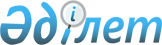 Об утверждении Инструкции по проведению санитарно-противоэпидемических (профилактических) мероприятий в очагах туберкулеза
					
			Утративший силу
			
			
		
					Приказ и.о. Министра здравоохранения Республики Казахстан от 3 августа 2007 года № 467. Зарегистрирован в Министерстве юстиции Республики Казахстан 7 сентября 2007 года № 4921. Утратил силу приказом Министра здравоохранения Республики Казахстан от от 30 июня 2010 года № 476

      Сноска. Утратил силу приказом Министра здравоохранения РК от 30.06.2010 № 476.      В соответствии с подпунктом 6) статьи 7, пунктом 1 статьи 24 Закона Республики Казахстан "О санитарно-эпидемиологическом благополучии населения", ПРИКАЗЫВАЮ : 

      1. Утвердить Инструкцию по проведению санитарно-противоэпидемических (профилактических) мероприятий в очагах туберкулеза. 

      2. Комитету государственного санитарно-эпидемиологического надзора Министерства здравоохранения Республики Казахстан (далее - Комитет) (А. Белоног) направить настоящий приказ на государственную регистрацию в Министерство юстиции Республики Казахстан. 

      3. Департаменту организационно-правового обеспечения Министерства здравоохранения Республики Казахстан (Мухамеджанов Ж.М.) после государственной регистрации настоящего приказа обеспечить в установленном законодательством порядке его официальное опубликование. 

      4. Контроль за исполнением настоящего приказа возложить на вице-министра здравоохранения Республики Казахстан Омарова К.Т. и председателя Комитета - Главного государственного санитарного врача Республики Казахстан Белоног А.А. 

      5. Настоящий приказ вводится в действие со дня официального опубликования.       И.о. Министра 

Утверждена               

приказом и.о. Министра        

здравоохранения            

Республики Казахстан         

от 7 сентября 2007 года N 467     

Инструкция 

по проведению санитарно-противоэпидемических (профилактических) 

мероприятий в очагах туберкулеза  

1. Общие положения 

      1. В настоящей инструкции используются следующие понятия: 

      1) очаг туберкулезной инфекции - место проживания (частный дом, квартира, комната в общежитии), учебы, работы, отдыха больного бактериовыделителя; 

      2) контакт - взаимодействие между больным туберкулезом с бактериовыделением и людьми, находящимся на расстоянии достаточно близком для разговора или в замкнутом пространстве; 

      3) контактное лицо - человек, который находится и(или) находился в контакте с больным, выделяющими во внешнюю среду микобактерии туберкулеза. 

      2. Противотуберкулезные мероприятия в очаге туберкулезной инфекции должны включать: 

      1) лечение больного туберкулезом противотуберкулезными препаратами и изоляцию с соблюдением правил инфекционного контроля в стационарных условиях. Лечение в амбулаторных условиях может допускаться при наличии условий соблюдения требований противоэпидемического режима и согласовании с органами государственного санитарно-эпидемиологического надзора; 

      2) первичное обследование контактных лиц в двухнедельный срок со дня выявления больного; 

      3) проведение по показаниям химиопрофилактики контактным лицам (детям и подросткам до 17 лет); 

      4) организация и проведение дезинфекции; 

      5) санитарное обучение больных и членов их семей. 

      3. Санитарно-противоэпидемические (профилактические) мероприятия проводятся совместно органами государственного санитарно-эпидемиологического надзора, сетью первичной медико-санитарной помощи (далее - ПМСП), противотуберкулезными организациями (далее - ПТО) и ветеринарной службой (по согласованию).  

2. Классификация очагов туберкулеза 

      4. Интенсивность бактериовыделения должна подразделяться на: 

      1) умеренное бактериовыделение от точного количества КУБ до 1+ 

      2) массивные бактериовыделение (от 2+ до 3+). 

      5. К первой эпидемиологической группе очагов туберкулеза относятся: 

      1) очаги, в которых проживают больные с массивным бактериовыделением; 

      2) очаги, где проживают больные с умеренным бактериовыделением с наличием детей и подростков, беременных женщин, алкоголиков, наркоманов; 

      3) очаги с неудовлетворительными санитарно-гигиеническими условиями, низким уровнем жизни. 

      6. Ко второй группе должны относиться очаги туберкулеза, в которых проживают больные с умеренным бактериовыделением, при условии отсутствия в очаге факторов, перечисленных в подпунктах 2), 3) пункта 5 настоящей Инструкции. 

      7. К третьей группе должны относиться: 

      1) очаги туберкулеза с момента прекращения бактериовыделения, выезда, смены постоянного местожительства или смерти бактериовыделителя (в том числе больных, неизвестных диспансеру, у которых туберкулез обнаружен только при вскрытии); 

      2) очаги туберкулеза, где выявлены больные туберкулезом сельскохозяйственные животные. 

      Контактные лица из третьей группы очагов туберкулеза должны наблюдаться в течение одного года. 

      8. Очаги первой эпидемиологической группы должны посещаться не реже 1 раза в квартал совместно специалистами противотуберкулезной и санитарно-эпидемиологической служб. 

      9. Очаги второй эпидемиологической группы должны посещаться не реже 1 раза в полугодие совместно специалистами противотуберкулезной и санитарно-эпидемиологической служб. 

      10. Очаги третьей эпидемиологической группы должны посещаться не реже 1 раза в год совместно специалистами противотуберкулезной и санитарно-эпидемиологической служб. 

      11. Перевод очага туберкулеза из одной эпидемиологической группы в другую должен осуществляться специалистами санитарно-эпидемиологической службы совместно с участковым фтизиатром при изменении в очаге условий, понижающих или повышающих его опасность. 

      12. Сверка численности больных бактериовыделителей с фактическим числом больных бактериовыделителей, состоящих на учете в противотуберкулезных организациях специалистами санитарно-эпидемиологической службы должна проводиться ежемесячно. 

      13. Результаты каждого посещения очагов туберкулеза должны отражаться в карте эпидемиологического обследования.  

3. Организация санитарно-противоэпидемических (профилактических) 

мероприятий в очагах с бактериовыделителями 

      14. Мероприятия в очаге делятся на первичные, текущие и заключительные. 

      15. Первичные мероприятия должны включать в себя изоляцию больного, проведение и контроль текущей дезинфекции, взятие контактных лиц на учет в противотуберкулезных организациях и их обследование. 

      16. В течение первых 3 дней после взятия больного на учет, как бактериовыделителя, должно проводиться первичное эпидемиологическое обследование очага, во время которого заполняется карта эпидемиологического обследования (330-у) в соответствии с приказом Министра здравоохранения Республики Казахстан от 8 июля 2005 года N 332 "Об утверждении форм первичной медицинской документации организаций здравоохранения". 

      17. При первом посещении очага должны уточняться паспортные данные больного и членов его семьи, место и характер работы больного. При проживании больного в нескольких местах в течение 1 года, предшествовавшего заболеванию, проведение дальнейших мероприятий должно решаться после посещения всех адресов. 

      18. Медицинские работники сети ПМСП и противотуберкулезных организаций должны обучить больного и членов семьи мерам защиты, направленным на предупреждение инфицирования. 

      19. После обследования очага должен составляться план его оздоровления, который должен включать: 

      1) изоляцию и лечение больного; 

      2) проведение химиопрофилактики детям и подросткам по показаниям; 

      3) улучшение санитарно-гигиенических условий проживания; 

      4) обследование контактных лиц; 

      5) обучение взрослых контактных и больного правилам соблюдения противоэпидемического и санитарно-гигиенического режимов, в первую очередь проветривания помещений, проведения текущей дезинфекции. 

      20. На больного должна заполняться медицинская карта "Диспансерная карта контингента противотуберкулезной организаций" - форма ТБ 16. Сведения об очаге туберкулезной инфекции, план его оздоровления и проведенные мероприятия в очагах врач противотуберкулезной организации должен записать в карту участковой медсестры (форма N 93). 

      21. В сельской местности, где нет противотуберкулезных организаций или кабинетов, работу в очаге должны проводить медицинские работники ПМСП. 

      22. Организационно-консультативную работу в сети ПМСП должны проводить специалисты областных и районных противотуберкулезных организаций ежеквартально. 

      23. Текущие мероприятия в очаге должны проводиться при нахождении больного туберкулезом бактериовыделителя на дому. Эти мероприятия должны состоять из систематического планового проведения санитарно-противоэпидемических (профилактических), лечебных, ветеринарных (по согласованию) мероприятий. 

      24. В очаге должны проводиться: 

      1) текущая дезинфекция; изоляция детей, в том числе новорожденных; 

      2) обследование контактных; 

      3) гигиеническое воспитание больного и членов его семьи; 

      4) улучшение санитарно-гигиенических условий проживания; 

      5) контроль амбулаторного лечения больного и качества проведения химиопрофилактики контактным лицам (детских яслях, садах, санаторных детских оздоровительных организациях, школах и амбулаторно - родителями). 

      25. Работа по оздоровлению очага должна проводиться медицинской сестрой противотуберкулезной организации под руководством участкового врача фтизиатра. 

      26. Контактные лица должны проходить периодическое обследование в противотуберкулезных организациях. Медицинская сестра должна проводить работу по обследованию семейных и других контактов и в первую очередь детей, подростков и беременных женщин, а также контактных с больными туберкулезом сельскохозяйственными животными. 

      27. Новорожденных после вакцинации БЦЖ в родовспомогательных организациях должны изолировать на 2 месяца от больных бактериовыделителей до развития поствакцинального иммунитета. Это должно достигаться путем обязательной госпитализации больного или временным проживанием ребенка вне очага (в отделении новорожденных, детских домах). 

      28. Заключительные мероприятия в туберкулезном очаге должны включать контроль за очагом после выбытия больного и снятие его с эпидемиологического учета. 

      29. Во время посещения очагов медицинскими работниками должны выполняться меры предосторожности против возможного инфицирования (надевать маску, медицинский халат и соблюдать личную гигиену).  

4. Первичное обследование очага по месту работы (учебы) и 

организация противоэпидемических мероприятий 

      30. Не позднее 7 дней после получения сообщения о больных, фтизиатр и эпидемиолог должны проводить эпидемиологическое обследование места работы (учебы) с привлечением специалистов санитарно-гигиенического отдела. Круг контактных лиц и границы очага должен определяться врачом-эпидемиологом. 

      31. К числу контактных по месту работы (учебы) должны относиться рабочие, служащие и учащиеся, находящиеся в окружении больного активной формой туберкулеза с бактериовыделением. Все контактные лица должны обследоваться противотуберкулезной организацией по месту работы (учебы). 

      32. Совместно с врачом-гигиенистом должны обследоваться место работы (учебы) больного, определяются условия труда (обучения), профессиональные вредности, микроклиматические условия, продолжительность рабочего дня (учебы), сменность, режим питания, охват и регулярность профилактических флюорографических осмотров. Должен составляться акт обследования очага по месту работы (учебы) больного, который должны вклеивать в амбулаторную карту больного в медицинском пункте предприятия (организации образования) и санитарный журнал. 

      33. Контактным лицам, у которых от момента предыдущего обследования прошло свыше 6 месяцев, флюорографическое обследование и туберкулиновые пробы детям и подросткам должны проводить в обязательном порядке. Фтизиатр по показаниям должен назначить химиопрофилактику; процедурный лист и препараты для контролируемого лечения должны передаваться диспансером в медицинский пункт предприятия или организации.  

5. Противоэпидемические мероприятия в детских и 

приравненных к ним учреждениях 

      34. Эпидемиологическое обследование должно проводиться в каждом случае регистрации больных активными формами туберкулеза. Его должны проводить врач-эпидемиолог и фтизиатр с участием медицинского работника, обслуживающего данную организацию и его руководителем. При необходимости должен привлекаться врач соответствующего гигиенического подразделения государственного органа санитарно-эпидемиологической службы. 

      35. При этом, должны сверять списочный состав работающих с табелем на заработную плату, списочный состав детей и подростков, проверять даты и результат флюорографических обследований за предыдущий и текущий год. В ходе обследования должны определять границы очага и разработать план мероприятий. 

      36. Сведения обо всех контактных лицах должны передаваться в поликлинику и противотуберкулезный диспансер (далее - ПТД) по месту жительства для привлечения их к обследованию. Эту работу должны проводить в родильных домах, отделениях для недоношенных и ослабленных детей, а также в домах ребенка. 

      37. При установлении диагноза активной формы туберкулеза у больных, находящихся на лечении в соматических, инфекционных и психоневрологических стационарах, первичный комплекс противоэпидемических мероприятий должен осуществляться персоналом этих организаций.  

6. Текущая дезинфекция в очагах туберкулеза 

      38. Текущая дезинфекция в очагах туберкулеза проводится тогда, когда больной туберкулезом бактериовыделитель остается на дому. Мероприятия сводятся к соблюдению санитарно-гигиенического, противоэпидемического и дезинфекционного режимов с момента установления диагноза "Туберкулез с бактериовыделением" и взятия больного на учет. Наиболее эффективным методом текущей дезинфекции в очаге является частое проветривание помещений (2-3 раза в день по 30-40 минут). 

      39. Текущую дезинфекцию и контроль ее правильности осуществляют ПТО, которые выдают больным в пользование плевательницы (не менее 2-х) и дезинфицирующие средства, разрешенные к применению на территории Республики Казахстан. В амбулаторной карте больного участковый врач отмечает даты проведения и окончания текущей дезинфекции. Проведение текущей дезинфекции поручают больному или одному из членов семьи (кроме детей и подростков). 

      40. Участковый фтизиатр обучает больного туберкулезом правилам санитарно-гигиенического поведения: использование масок, сплевывание мокроты в плевательницу и проведение текущей дезинфекции. Для сбора мокроты больному выделяются две плевательницы с плотно закрывающимися крышками. 

      41. Дезинфекционные отделы (отделения) государственных органов санитарно-эпидемиологической службы, дезинфекционные станции и противотуберкулезные организации должны осуществлять методическое руководство по организации текущей дезинфекции. 

      42. Дезинфицирующие средства должны выделяться противотуберкулезными организациями, а там где их нет - сетью ПМСП, в бюджете которых предусматриваются финансовые средства на их приобретение.  

7. Текущая дезинфекция в противотуберкулезных организациях 

      43. Руководитель противотуберкулезной организации должен обеспечивать своевременную и качественную текущую дезинфекцию. 

      44. В противотуберкулезных организациях дезинфекцию должны проводить дезинфекторы, должности которых должны предусматриваться штатными нормативами. 

      45. Все помещения ПТО должны проветриваться регулярно (не менее 2-3 раз в день по 30-40 минут), а персонал должен применять маски с высокой степенью защиты (не менее 90%) согласно инструкции изготовителя. 

      46. Во время нахождения больного в стационаре его верхняя одежда должна храниться в специальном помещении и их использование допускается во время дневных прогулок. 

      47. После выписки больного постельные принадлежности (подушки, матрацы, одеяло принадлежащие стационару) должны обеззараживаться в дезинфекционных камерах. 

      48. Помещения и предметы обихода в противотуберкулезных организациях должны подвергаться ежедневной влажной уборке. 

      49. Сбор, обеззараживание и выдачу плевательниц должен осуществлять подготовленный персонал с применением средств индивидуальной защиты в специально выделенном помещении. 

      50. Использованную столовую посуду должны собирать в перчатках на промаркированный стол в буфетной, освобождать ее от остатков пищи, обеззараживать без предварительного мытья в отдельных емкостях, затем мыть, и сушить в сушильном шкафу или на отдельном столе. 

      51. Посуду должны обеззараживать в воздушном стерилизаторе. После сбора использованной посуды столы должны протирать ветошью, смоченной в дезинфицирующем растворе. 

      52. Остатки пищи должны собирать в емкость (ведро, бак), засыпать сухим дезинфицирующим средством в соотношении 1:5. При термическом методе обеззараживания пищи (кипячение в пароварочных котлах), пища может быть использована на корм скоту (отредактировать). 

      53. Сортировку грязного белья должны проводить в специальной одежде, респираторах, перчатках, резиновой обуви в комнате, стены которой выложены кафелем на высоту 1,5 м и оборудованной механической приточно-вытяжной вентиляцией. 

      54. Белье должны собирать в клеенчатые мешки, направлять в прачечную, где его должны обеззараживать. При отсутствии отдельной прачечной, белье перед отправкой в прачечную должны предварительно обеззараживать и стирать в отдельных машинах в установленные дни. 

      55. Стерилизационно-дезинфекционные мероприятия и профилактика нозокомиальной передачи инфекции в ПТУ проводятся в соответствии с действующими приказами МЗ РК. 

      56. Посещение стационарных больных запрещается, за исключением тяжелых случаев. При этом посетители должны использовать средства индивидуальной защиты (маска, халат).  

8. Заключительная дезинфекция в противотуберкулезных 

организациях и в очагах 

      57. Заключительная дезинфекция в противотуберкулезных организациях должна проводиться 2 раза в год и во всех случаях перепрофилирования, переезда, реконструкции, ремонта. 

      58. Заключительную дезинфекцию должны проводить одним из дезинфицирующих средств в соответствии с приложением 2 к настоящей инструкции. 

      59. Заключительную дезинфекцию в очагах должны проводить сотрудники дезинфекционной станции, дезинфекционного отдела (отделения) государственных органов санитарно-эпидемиологической службы в течение 6 (город) или 12 часов (село) со времени получения заявки от противотуберкулезного диспансера. 

      60. Заключительная дезинфекция в ПТО должна проводиться дезинфицирующими препаратами, разрешенными к применению в Республике Казахстан. 

      61. Заключительную дезинфекцию должны осуществлять: 

      1) во всех случаях выбытия больного из очага и смерти на дому; 

      2) при перемене места жительства после переезда (обработка квартир или комнаты с вещами). 

      62. При невыезде больного из очага в течение года кратность проведения заключительной дезинфекции должна зависеть от группы эпидемиологической опасности очага и проводиться в соответствии с приложением 1 к настоящей инструкции. 

Приложение 1                   

к Инструкции по проведению     

санитарно-эпидемиологических   

(профилактических) мероприятий 

в очагах туберкулеза           

       Методы, средства и режимы обеззараживания отдельных объектов        Примечание: Допускается применять иные, не указанные выше дезинфицирующие 

средства, разрешенные к применению в Республике Казахстан. 

Приложение 2                   

к Инструкции по проведению     

санитарно-эпидемиологических   

(профилактических) мероприятий 

в очагах туберкулеза           

                Классификация очагов туберкулезной инфекции и проведение 

                        в них профилактических мероприятий 
					© 2012. РГП на ПХВ «Институт законодательства и правовой информации Республики Казахстан» Министерства юстиции Республики Казахстан
				NN 

п/п Наименование 

объектов 

обеззара- 

живания При текущей дезинфекции При текущей дезинфекции При текущей дезинфекции NN 

п/п Наименование 

объектов 

обеззара- 

живания Методы и средства 

дезинфекции Режим обеззараживания Режим обеззараживания NN 

п/п Наименование 

объектов 

обеззара- 

живания Методы и средства 

дезинфекции концент. 

в % эксп. 

в мин. 1. Плевательницы 

с мокротой 1. Автоклавирование 

плевательниц без 

снятия крышек. 

2. Погружают открытые 

плевательницы с 

мокротой в емкость с 

закрывающейся крышкой 

в один из 

дезрастворов: 

1) хлорамин; 

2) активированный 

   раствор хлорамина; 

3) гипохлорит кальция; 

4) клорсепт; 

5) ДП-2Т 0,5 кгс/см 

  

  

  

  

  

  

  

       5,0 

2,5 

  

1,0 

0,5 

0,2 30 

  

  

  

  

  

  

  

  

        240 

120 

  

120 

120 

120 2. Мокрота 1. Выливают в емкости 

с дезраствором (из 

расчета 2 объема 

дезраствора на 1 

объем мокроты): 

1) хлорамин; 

2) активированный 

   раствор хлорамина; 

3) пресепт (гранулы); 

4) гипохлорит кальция 

   активированный; 

5) хлорамин      5,0 

2,5 

  

200 г/л 

100 г/л 

  

50 г/л      240 

240 

  

60 

60 

  

60 3. Плевательницы 

(освобожденные 

от мокроты и 

крышки) 1. Кипячение в 

содовом растворе. 

2. Погружение в один 

из растворов: 

1) активированный 

раствор хлорамина; 

2) активированный 

раствор гипохлорида 

кальция; 

3) клорсепт; 

4) ДП-2Т 2,0 

  

  

  

   1,0 

  

1,0 

  

  

  0,3 

0,2 15 

  

  

  

   60 

  

120 

  

  

  180 

30 4. Посуда 

(столовая), 

Освобожденная 

от остатков 

пищи: 

чайная, 

вилки, ножи 

из нержавеющей 

стали, 

алюминиевая, 

склянки из-под 

лекарств 1. Кипячение в 

растворе соды 

2. Обработка в 

воздушном 

стерилизаторе. 

3. Погружение в 1 

из растворов: 

1) пресепт; 

2) клорсепт; 

3) деохлор (таблетки); 

4) ДП - 2т; 

5) активированный 

раствор хлорамина; 

6) хлораин 2,0 

  

+160С 

  

  

  

  

    0,280 

0,3 

0,06 

0,2 

0,5 

  

5 15 

  

30 

  

  

  

  

    180 

180 

30 

30 

60 

  

240 5. Остатки пищи 1. Кипячение. 

2. Автоклавирование. 

3. Засыпание - 

соотношение пищевых 

отходов и 

дезинфицирующего 

средства по объему: 

1) гипохлорит кальция; 

2) пресепт (гранулы); 

3) хлорамин - 

0,5кг/см3 

  

  

  

      1:5 

1:5 

1:5 30 

20 

  

  

  

  

  

     60 

30 

60 6. Белье 

(постельное, 

столовое, 

нательное, 

чехлы от 

мебели, 

марлевые 

респираторы) 1. Кипячение в 

растворе соды; 

2. Хлорамин; 

3. Клорсепт; 

4. Пресепт; 

5. Хлорамина; 

6. Деохлор (таблетки) 2,0 

  

5,0 

0,3 

0,280 

1,0 

0,06 15 

  

240 

120 

90 

60 

30 7. Носовые 

платки, 

вкладные 

карманы для 

плевательниц, 

фланелевые и 

х/б футляры 1. Кипячение в 

растворе соды 

2. Замачивание в 

одном из растворов: 

1) пресепт 

2) хлорамин 

3) активированный 

раствор хлорамина 

4) деохлор (таблетки) 2,0 

  

  

  

   0,028 

5,0 

1,0 

  

0,06 15 

  

  

  

   60 

360 

120 

  

30 8. Резиновые 

изделия 1. Кипячение 

2. Автоклавирование 

  

3. Деохлор (таблетки) 

4. Пресепт - 

0,5 

кг/см3 

0,06 

0,280 30 

20 

  

30 

15 9. Носильные 

вещи и 

Постельные 

принадлежности Проветривают и 

проглаживают горячим 

утюгом. При наличии 

пятен, их удаляют 

тампоном, смоченном в 

одном из дезрастворов 10. Помещения 

(стены, пол, 

двери, мебель) 

в больничных 

комнатах, 

палатах, 

лечебных 

кабинетах, 

местах общего 

пользования 1. Мытье ветошью 

смоченной в 

мыльно-содовом 

растворе. 

2. Протирание ветошью 

смоченной в растворах: 

1) хлорамин 

2) активированный 

   хлорамин 

3) гипохлорит кальция 

4) пресепт 

5) клорсепт 

6) деохлор (таблетки) 

7) ДП-2Т 2% 

  

  

  

  

  

     5,0 

0,25 

  

0,5 

0,168 

0,2 

0,1 

0,01       60 

60 

  

60 

60 

60 

60 

30 11. Умывальники, 

писуары, 

унитазы, 

краны, 

раковины, 

ванны 1. Обработка 

дезрастворами, 

как в п.10 

2. Мытье соляной 

кислотой и 

препаратами бытовой 

химии 12. Мягкая мебель, 

мелкие 

предметы 

обихода Протирают ветошью 

увлажненной в одном 

из растворов, 

указанный в п.10. 13. Игрушки: 

металлические, 

резиновые, 

деревянные, 

пластмассовые Обеззараживание в 

одном из 

дезинфицирующих 

растворов, указанных 

в п.8, с последующей 

промывкой водой п.8 14. Мягкие игрушки Камерная дезинфекция 15. Наконечники 

для клизм 1. Автоклавирование 

  

2. Кипячение 

3. Замачивание в 

одном из 

дезинфицирующих 

средств, указанных 

в п.10 0,5 кг/см3 

- 20 

  

30 16. Предметы ухода 

за больными: 

подкладные 

судна, 

мочеприемники, 

подкладные 

круги Замачивание в 

дезрастворах, 

указанных в п.10 

ДП - 2Т 17. Тапочки 

больных Протирание тампоном, 

смоченным раствором: 

1) формалина; 

2) уксусной кислоты 

и выдерживание с 

экспозицией   25% 

40%      180 18. Предметы 

уборки Обеззараживание или 

замачивание в одном 

из дезинфицирующих 

растворов, указанных 

в п.10 19. Выделения 

(моча, кал) Обеззараживание по 

режимам, указанным 

в п.2 20. Надворные 

уборные и 

помойные ямы Содержание плотно 

закрытыми, не допуская 

переполнения. 

Ежедневное дезинфи- 

цирование помещений 

уборной одним из 

растворов или 

засыпание препаратом 

по режимам указанным 

в п.10 

Мусор сжигают или 

обеззараживают по 

режиму в п.2 21. Транспорт Протирание ветошью 

или растворами, 

указанными в п. 10 Эпиде- 

миоло- 

гичес- 

кая 

группа 

очагов Посещение 

очага 

врачами 

фтизиат- 

рами, 

эпидемио- 

логами Посещение 

очага 

помощ- 

ником 

эпидемио- 

лога и 

медицин- 

ской 

сестрой Обследование 

контактных и 

проведение в очаге 

профилактических 

мероприятий Объем 

текущей 

дезинфекции Кратность 

проведения 

заключи- 

тельной 

дезинфек- 

ции Первая 1 раз в 

квартал, 

до прек- 

ращения 

бактерио- 

выделения 1 раз в 

месяц, 

до прек- 

ращения 

бактерио- 

выделения Клинический осмотр, 

рентгенологическое 

исследование, 

анализ крови и мочи 

1 раз в полгода. 

Бактериоскопическое 

исследование - по 

показаниям. Детям 

и подросткам (до 

18 лет) дополни- 

тельно проводится 

проба Манту - 1 

раз в полгода. 

Неинфицированным 

детям и подросткам 

проводятся прививки 

против туберкулеза. 

Интервал между 

прививками против 

туберкулеза - не 

менее 5 лет. При 

отсутствии рубчика 

на вакцину БЦЖ - 

допривитие. 

Изоляция детей. 

Контактным детям 

и подросткам 

проводится 

химиопрофилактика, 

согласно 

действующих 

приказов МЗ РК. Обеззаражи- 

вание 

объектов: 

плеватель- 

ниц, посуды, 

белья, 

мокроты, 

предметов 

уборки 

помещений. 

Ежедневная 

уборка 

помещений с 

обязательнымиспользова- 

нием дезин- 

фицирующих 

средств. 

Проветрива- 

ние 

помещений. 

Использова- 

ние средств 

индивидуаль- 

ной защиты 2 раза 

в год Вторая 1 раз в 

полгода 1 раз в 

2 месяца Как, в очагах 1 

эпидгруппы, но 1 

раз в год. Обеззара- 

живание 

объектов, 

как в 1 

эпидгруппе 1 раз 

в год Третья 1 раз в год 1 раз в 

квартал Как, в очагах 1 

эпидгруппы, но 1 

раз в год. Ежедневная 

влажная 

уборка 

помещения. Не про- 

водится 